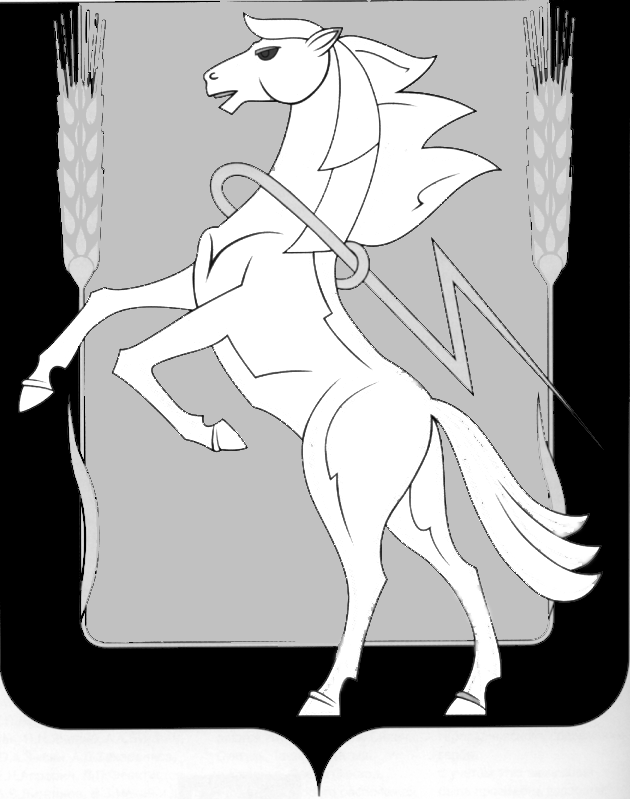 СОБРАНИЕ ДЕПУТАТОВ СОСНОВСКОГО                              МУНИЦИПАЛЬНОГО РАЙОНАшестого созываРЕШЕНИЕ от «20» марта 2024 года № 639О результатах деятельности Собрания депутатов Сосновского муниципальногорайона за 2023 год и о задачах на 2024 годЗаслушав и обсудив доклад Председателя Собрания депутатов Г.М. Шихалёвой «О результатах деятельности Собрания депутатов Сосновского муниципального района за 2023 год и о задачах на 2024 год», Собрание депутатов Сосновского муниципального района шестого созыва РЕШАЕТ:Принять доклад Председателя Собрания депутатов «О результатах деятельности Собрания депутатов Сосновского муниципального района за 2023 год и о задачах на 2024 год».Разместить доклад в официальном сетевом издании «Официальный интернет-портал правовой информации Сосновского муниципального района Челябинской области» http://Сосновский74.рф в сети «Интернет».Председатель Собраниядепутатов   Сосновскогомуниципального района                                                              Г.М. Шихалёва